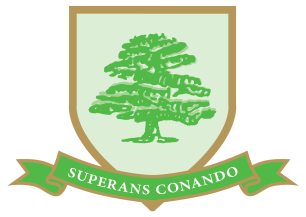 Coopersale Hall SchoolPupilHealthcare Plan  		   If your child suffers from an ongoing medical condition for which we need to hold medication on site, long term, such as Epipens, inhalers etc., please complete and return the following for our records. ALL MEDICATION MUST BE PRESCRIBED BY YOUR GP. Please obtain another form, a School Agreement Protocol, from the School Office if you require the School to hold an Epipen.CHILD INFORMATIONCHILD INFORMATIONCHILD INFORMATIONCHILD INFORMATIONPupil’s Full NameClass/Year groupDate of BirthChild’s AddressMedical Diagnosis or ConditionPrescribed MedicationDate PrescribedCONTACT INFORMATIONCONTACT INFORMATIONCONTACT INFORMATIONCONTACT INFORMATIONFamily Contact 1Family Contact 1Family Contact 2Family Contact 2NameNameTelephone 1Telephone 1Telephone 2Telephone 2MEDICAL INFORMATIONMEDICAL INFORMATIONMEDICAL INFORMATIONMEDICAL INFORMATIONClinic/Hospital Contact Clinic/Hospital Contact GPGPNameNameTelephone Telephone Describe medical needs and give details of child’s symptomsDescribe what constitutes an emergency for the child, and the action to take if this occursDoes your child’s condition restrict their ability to participate in sporting activities?  If so, in what way?Follow up careWho is responsible in an Emergency (state if different for off-site activities)Name of parent/guardian completing this formSignature of parent/guardianDate